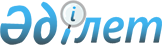 О внесении изменений в распоряжение Премьер-министра Республики Казахстан от 4 мая 1995 г. N 167Распоряжение Премьер-Министра Республики Казахстан от 8 сентября 1995 г. N 335-p
     Внести в распоряжение Премьер-министра Республики Казахстан от
4 мая 1995 г. N 167 об образовании Комиссии по обеспечению погашения
предприятиями-заемщиками просроченной задолженности по используемым
иностранным кредитам следующие изменения:
     ввести в состав Комиссии:
     Дагаева Л.С.           - заместителя Председателя Комитета
                              национальной безопасности Республики
                              Казахстан (по согласованию)

     Кудайбергенова А.И.    - начальника отдела Управления общего
                              надзора Генеральной прокуратуры
                              Республики Казахстан
                              (по согласованию)
     Премьер-министр
      
      


					© 2012. РГП на ПХВ «Институт законодательства и правовой информации Республики Казахстан» Министерства юстиции Республики Казахстан
				